　　令和６年度　伊勢市立伊勢宮川中学校経営方針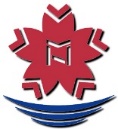 １　基本理念生徒を中心にすえ、未来を生き抜く力を身に付けることができるよう、家庭・地域等と連携し、教職員がチームとなって教育活動に力を結集して取り組む。２　学校教育目標３　目指す生徒像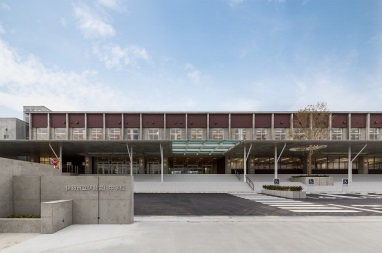 ４　目指す学校像（１）生徒たちが学ぶ喜びや達成感を実感できる学校　　　　　　分かる授業・助け合い高め合う仲間・自己実現を支援する            …意欲と自己肯定感（２）保護者・地域に信頼され、愛される学校　　　　　　確かな学力・豊かな心・開かれた学校・相互理解・連携協力・安全確保　…安心と信頼（３）教職員が働く喜びを実感できる学校創造・挑戦・実践・達成感・共感・共有・協働・明るさ・元気・健康   　　  …使命感と活力※校務支援システムを活用して合理的な運営と効率化を図り、総勤務時間の縮減を目指す５　目指す教職員像（１）仕事に対する使命感や誇りをもつ教職員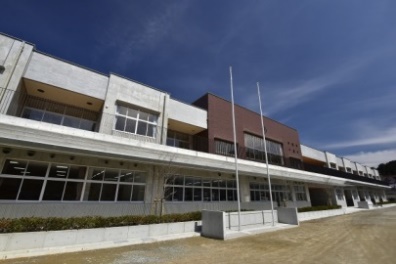 （２）生徒に対する温かいまなざしや責任感をもつ教職員（３）常に新しい教育情報を得て学び続ける向上心をもつ教職員（４）教育の専門家としての確かな力量と豊かな人間性をもつ教職員（５）支え合いチームとして組織的に取り組む教職員（６）保護者や地域住民の期待に応え信頼される教職員６　具体的な取組（１）確かな学力の育成主体的・対話的で深い学びを実現し、確かな学力を育むとともに、未来で生きて働く力を育む①分かる楽しさを実感できる授業の充実　　          …（iPad等ICT機器の有効活用）②指導方法の継続的な工夫改善　　　　　　　　　        　…（学力調査・検査結果の分析と活用）③個に応じたきめ細かな指導と支援                …（指導と評価の一体化）④授業規律の確立　　　　　　　　　　　　　　       　        …（準備と聞く姿勢）⑤社会の変化に柔軟に対応した教育の推進…（情報教育、キャリア教育、国際理解教育、環境教育、平和に関する教育、法教育等）（２）豊かな心の育成かけがえのない生命を尊び、仲間を大切にできる豊かな心を育む①一人一人の願いや目標の丁寧な把握と実現       …（WEBQUの活用、きめ細かな進路指導）②生徒の主体性を大切にした生徒会活動の実現     …（自分たちで考え工夫して活動する指導）③規範意識の向上　　　　　　　　　　　　　　              　 …（互いに嫌な思いをさせない生徒指導）④人権教育の充実　　　　　　　　　　　　　　　               …（学んだことを行動につなげる人権学習）⑤特別支援教育の充実　　　　　　　　　　　　　             …（ユニバーサルデザインの実現）⑥体験活動の充実　　　　　　　　　　　　　　       　　       …（体験活動を通して心の育成を目指す）⑦道徳教育の充実                              …（全教員で取り組む計画的な授業づくり）⑧読書活動の推進                              …（朝読書の充実と図書館利用の工夫）⑨地域の教育資源を活用した教育の充実           …（地域資源の発掘）（３）健やかな心と体の育成生活習慣を確立し、健やかな心と体を育む①「部活動ガイドライン」に沿った魅力的な指導による体力や技能の向上②生徒の主体性を大切にした部活動の実現         …（自分たちで考え工夫して活動する指導）③不登校生徒を出さないチーム支援の実現         …（学校復帰や部分登校の支援）④スクールカウンセラーや関係機関、専門機関との連携による教育相談の充実⑤養護教諭・栄養教諭の連携、学校保健委員会の実施による健康教育の充実（４）安心・安全な学校づくり　①全教職員の危機管理意識の向上　　　　　　　　        …（小さな気付きの即時共有と改善）②防犯・防災・交通安全等の安全教育の充実　     　　…（計画的な指導と最新情報の収集）③家庭や地域等との連携　　 　　　　　　　　            　…（保護者メールの活用、取組の発信と共有）④定期的な安全点検の実施　　　　　　　　　           　　…（通学路や施設の安全管理の徹底）（５）家庭・地域等との連携　教育活動について家庭・地域へ積極的に情報を発信し、連携する①学校HPの更新や学校だより、各種通信等の発行による積極的な情報発信②生徒の育ちを中心にすえた家庭との連携　　　     　…（よいことの報告と家庭訪問）③地域人材・資源の活用と連携　　　　　　　　           …（専門的な知識と技能をもった人材の活用）④外部講師等の積極的な活用による特色ある教育活動の推進（６）教育環境の整備教育活動を充実させるため、効果的かつ安全で清潔な教育環境の整備・美化に取り組む①全教職員による教育環境の整備　　　　　　          …（いつまでも新しく美しく使う心意気）②ICT機器等の整備と有効活用　　　　　　　　         …（情報教育担当を中心に学び合う）③施設設備、備品等の予算要求                  …（必要なものを必要な時に整える）（７）チーム体制の確立　働く仲間の心と体の健康を大切にする①風通しのよい職員室づくり　　　　　　　　            　…（共有・理解と尊敬）②月１回以上の定時退校日の実施、時間外勤務時間が月４５時間（年間３６０時間）の上限を超えない職場の実現③年次有給休暇の年間５日以上の全員取得